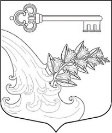 АДМИНИСТРАЦИЯ УЛЬЯНОВСКОГО ГОРОДСКОГО ПОСЕЛЕНИЯ ТОСНЕНСКОГО РАЙОНА ЛЕНИНГРАДСКОЙ ОБЛАСТИПОСТАНОВЛЕНИЕ О внесении изменений в постановление администрации от 15.10.2020 № 589 «Об утверждении муниципальной программы «Развитие физической культуры и спорта в Ульяновском городском поселении Тосненского района Ленинградской области на 2021 – 2024 годы»В соответствии с Федеральным законом от 06.10.2003 № 131-ФЗ «Об общих принципах организации местного самоуправления», постановлением администрации от 08.10.2021 № 811 «Об утверждении Перечня муниципальных программ Ульяновского городского поселения Тосненского района Ленинградской области», постановлением администрации Ульяновского городского поселения Тосненского района Ленинградской области от 15.08.2016 № 268 «Об утверждении Порядка разработки, утверждения, реализации и оценки эффективности муниципальных программ Ульяновского городского поселения Тосненского района Ленинградской области», в соответствии с решением Совета депутатов от 24.12.2021 № 87 « О бюджете Ульяновского городского поселения Тосненского района Ленинградской области на 2022 год и на плановый период 2023 и 2024 годов.ПОСТАНОВЛЯЮ:Внести в постановление администрации Ульяновского городского поселения Тосненского района Ленинградской области от 15.10.2020 № 589 «Об утверждении муниципальной программы «Развитие физической культуры и спорта в Ульяновском городском поселении Тосненского района Ленинградской области на 2021 – 2024 годы» следующие изменения:1. Приложение 3 к Программе изложить в новой редакции согласно приложению к настоящему постановлению.Опубликовать настоящее постановление в газете «Тосненский вестник» и разместить на официальном сайте администрации www.admsablino.ru. Контроль за исполнением настоящего постановления оставляю за собой.Глава администрации                                                           К.И. КамалетдиновУТВЕРЖДЕНОпостановлением администрацииУльяновского городского поселения Тосненского района Ленинградской областиот 11.01.2022 № 05(приложение)План реализации муниципальной программы«Развитие физической культуры и спорта в Ульяновском городском поселении Тосненского района Ленинградской области на 2021 – 2024 годы»Приложение 3к Программе11.01.2022№05№п/пНаименование муниципальной программы, подпрограммы, мероприятий программы Сроки финансирования мероприятия (по годам)Планируемые объемы финансированияПланируемые объемы финансированияПланируемые объемы финансированияПланируемые объемы финансированияПланируемые объемы финансированияПланируемые объемы финансированияПланируемые объемы финансированияОтветственный исполнитель (ОИВ), соисполнитель, участникГлавный распорядитель бюджетных средствГлавный распорядитель бюджетных средств№п/пНаименование муниципальной программы, подпрограммы, мероприятий программы Сроки финансирования мероприятия (по годам)Всего(тыс. руб.)В том числеВ том числеВ том числеВ том числеВ том числеВ том числеОтветственный исполнитель (ОИВ), соисполнитель, участникГлавный распорядитель бюджетных средствГлавный распорядитель бюджетных средств№п/пНаименование муниципальной программы, подпрограммы, мероприятий программы Сроки финансирования мероприятия (по годам)Всего(тыс. руб.)ФедеральныйбюджетФедеральныйбюджетОбластнойбюджетМестный бюджетПрочие источникиПрочие источникиОтветственный исполнитель (ОИВ), соисполнитель, участникГлавный распорядитель бюджетных средствГлавный распорядитель бюджетных средств123455678891010Муниципальная программа«Развитие физической культуры и спорта в Ульяновском городском поселении Тосненского района Ленинградской области на 2021 – 2024 годы»Муниципальная программа«Развитие физической культуры и спорта в Ульяновском городском поселении Тосненского района Ленинградской области на 2021 – 2024 годы»Муниципальная программа«Развитие физической культуры и спорта в Ульяновском городском поселении Тосненского района Ленинградской области на 2021 – 2024 годы»Муниципальная программа«Развитие физической культуры и спорта в Ульяновском городском поселении Тосненского района Ленинградской области на 2021 – 2024 годы»Муниципальная программа«Развитие физической культуры и спорта в Ульяновском городском поселении Тосненского района Ленинградской области на 2021 – 2024 годы»Муниципальная программа«Развитие физической культуры и спорта в Ульяновском городском поселении Тосненского района Ленинградской области на 2021 – 2024 годы»Муниципальная программа«Развитие физической культуры и спорта в Ульяновском городском поселении Тосненского района Ленинградской области на 2021 – 2024 годы»Муниципальная программа«Развитие физической культуры и спорта в Ульяновском городском поселении Тосненского района Ленинградской области на 2021 – 2024 годы»Муниципальная программа«Развитие физической культуры и спорта в Ульяновском городском поселении Тосненского района Ленинградской области на 2021 – 2024 годы»Муниципальная программа«Развитие физической культуры и спорта в Ульяновском городском поселении Тосненского района Ленинградской области на 2021 – 2024 годы»Муниципальная программа«Развитие физической культуры и спорта в Ульяновском городском поселении Тосненского района Ленинградской области на 2021 – 2024 годы»Муниципальная программа«Развитие физической культуры и спорта в Ульяновском городском поселении Тосненского района Ленинградской области на 2021 – 2024 годы»Муниципальная программа«Развитие физической культуры и спорта в Ульяновском городском поселении Тосненского района Ленинградской области на 2021 – 2024 годы»1.Основное мероприятие «Развитие физической культуры и спорта»2021 г.2022 г.2023 г.2024 г.400,00400,00400,00400,00400,00400,00400,00400,00М.А. Кулиева – главный специалист сектора по вопросам муниципальной службы и кадров отдела правового обеспечения; МКУК «ТКЦ «Саблино»; МКОУДОД «ДДТ п. Ульяновка»; МКОУ «Ульяновская СОШ № 1»; МКОУ «Саблинская СОШ №1»; спортивные клубы и любительские сборные команды Ульяновского городского поселения по отдельным видам спорта; спортивный актив поселения; профсоюзные организации и активы предприятий и учреждений Ульяновского городского поселенияАдминистрация Ульяновского городского поселения Тосненского района Ленинградской областиАдминистрация Ульяновского городского поселения Тосненского района Ленинградской области1.1Организация проведения физкультурно-спортивных мероприятий среди всех групп населения на территории поселения2021 г.2022 г.2023 г.2024 г.260,00260,00260,00260,00260,00260,00260,00260,001.2Организация подготовки и участия команд Ульяновского городского поселения в районных и региональных соревнованиях2021 г.2022г.2023 г.2024 г.140,00140,00140,00140,00140,00140,00140,00140,00Всего по программеВсего по программеВсего по программе1 600,001 600,001 600,001 600,00